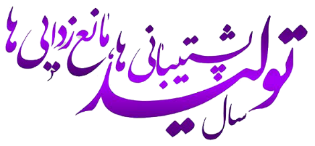 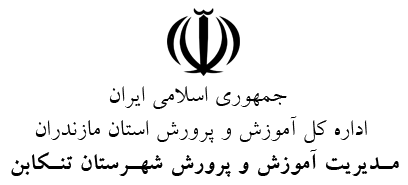 برنامه سالانه تدبیردبستان ...مدیر مدرسه:  ...شماره تماس: ...سال تحصیلی 1401-1400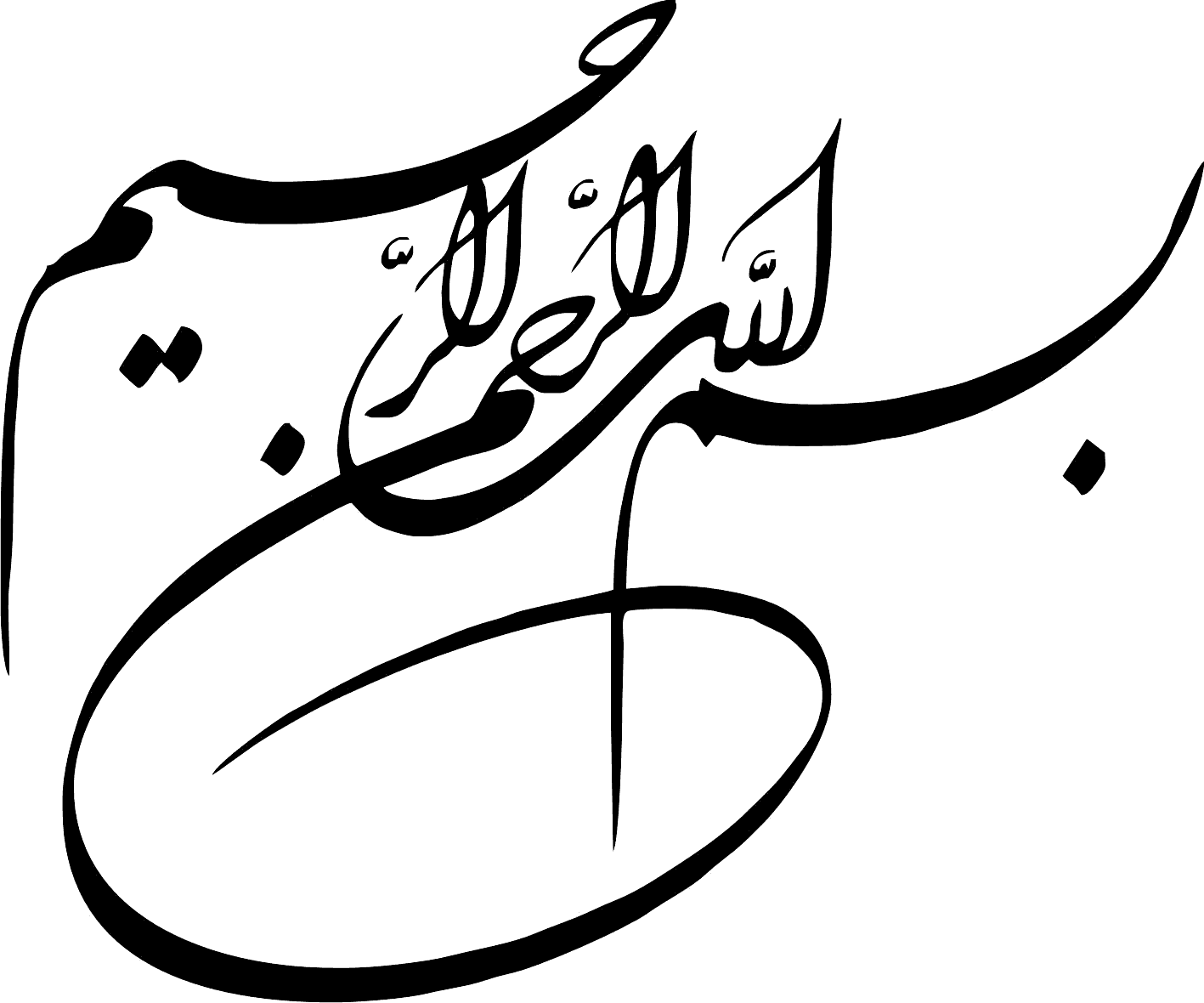 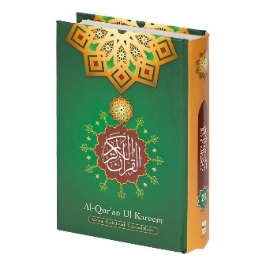 قرآن : وَأَن لَّیْسَ لِلْإِنسَانِ إِلَّا مَا سَعَی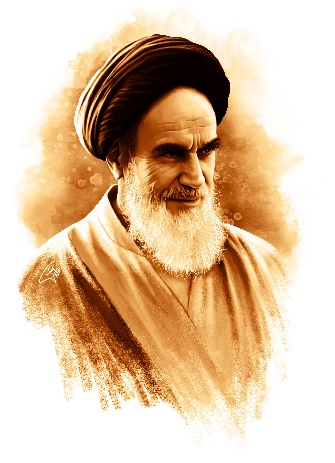 و اینکه برای انسان جز حاصل تلاش او نیست( نجم – 39 )امام خمینی(ره): من در اینجا به جوانان عزیز کشورمان ،به این ذخیره های عظیم الهی وبه این بدانید و خودتان را برای یک مبارزه علمی وعملی بزرگ تا رسیدن به اهداف عالی انقلاب اسلامی آماده کنید.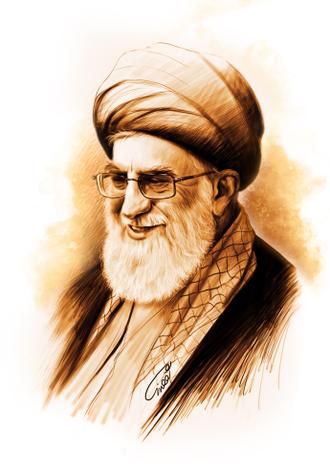 مقام معظم رهبری مدظله العالی: بهترین و برجسته ترین فکرها باید بنشینند برای آموزش و پرورش طراحی کنند، باید فلسفه آموزش و پرورش اسلامی واضح باشد و براساس این فلسفه افق آینده آموزش و پرورش کشور روشن باشد. معلوم باشد ما دنبال چه هستیم و کجا می خواهیم برویم و براساس آن خط کشی بشود، برنامه ریزی بشود و را هها مشخص بشود ما به این احتیاج داریم، آموزش و پرورش باید از روزمرگی بیرون بیاید این اساس حرف است. فهرست مطالبعنوان                                                                                                                                  صفحهفصل اول: اهداف و چشم انداز سند تحول  ---------------------------------  ...فصل دوم: شناخت وضع موجود  ----------------------------------------  ...فصل سوم: رسیدن به وضع مطلوب  --------------------------------------  ...فصل چهارم: تقویم اجرایی و جدول زمان بندی  -----------------------------  ...فصل پنجم: طرح ها و برنامه های عملیاتی تدبیر  -----------------------------  ...فصل ششم: برنامه آموزش و یادگیری (وضعیت سفید ، زرد ، قرمز)  ----------------  ...فصل هفتم: ضمائم  -------------------------------------------------  ...مقدمه:فصل اول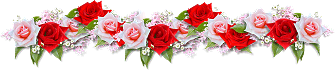 اهـداف و چشم انـدازسند تحول بنیادیناهداف دوره ابتدایی : مصوب ششصد و چهل و هفتمین جلسه شورای عالی آموزش و پرورشدر راستای رسالت و مأموریت آموزش و پرورش و جهت دهی به رشد همه جانبه دانش آموزان بر پایه تعالیم و دستورات دین مبین اسلام، اهداف دوره ابتدایی به شرح زیر تعیین می شو د . مدیران ، برنامه ریزان و همه افرادی که در تعلیم و تربیت دانش آموزان نقشی بر عهده دارند، مکلفند در برنامه ریزی امور، سازماندهی فعالیتها و انجام وظایف مربوط به گونه ای اقدام نمایند که تا پایان دوره تحصیلی دستیابی دانش آموزان به اهداف تعیین شده ممکن باشد. اهداف اعتقادی:اصول دین را می داند و به آن معتقد است - خداوند را دوست دارد و او را بهترین یاور و کمک می داند - با زندگی انبیاء اولوالعزم به ویژه نبی اکرم (ص) و معصومین تا حدودی آشناست و آنان را دوست دارد - با معنای معاد آشناست و می داند که انسان در کارهایی که انجام می دهد نزد خداوند پاسخگو است - به اولیاء دین، بزرگان و شخصیتهای اسلامی احترام می گذارد - معنای تولی و تبری را می داند - قرآن را از رو می خواند و با ترجمه برخی از سوره ها آشنایی داشته و از حفظ می خواند - ترجمه بعضی از احادیث ساده را می داند - نماز را به درستی می خواند و با احکام ضروری مربوط به نماز و روزه آشنا است -  نمازهای واجب را با رغبت می خواند. اهداف علمی و آموزشی:نسبت به شناخت پدیده ها کنجکاو است - در فکر کردن ، شنیدن، گفتن و بیان مقصود، خواندن و نوشتن و حساب کردن مهارت کافی دارد - با زبان فارسی آشنایی دارد و می تواند از کتاب و روزنامه استفاه کند - به اهمیت و ارزش اطلاعات و اطلاع رسانی در زندگی آگاه است- ارزش علم را در انجام درست کارها تا حدی می داند - مهارت های اولیه برای زندگی در جامعه را کسب کرده است - با نحوه یادگیری خود تا حدودی آشناست - به مطالعه کتاب علاقه مند است.اهداف اخلاقی:راستگو و امین است - مؤدب و مهربان است - به عهد خود پای بند است - مظاهر حیا و عفت در او آشکار است - احترام به بزرگترها را وظیفه خود می داند و به نظرات آنها توجه می کند - از والدین اطاعت می کند - شجاع و صبور است - تمیز است و پاکیزگی را دوست دارد - تکالیف شخصی روزانه خود را شخصاً انجام می دهد - برای رسیدن به موفقیت پشتکار دارد و تلاش می کند - پوشش اسلامی را دوست دارد وآن را رعایت می کند - اوقات فراغت خود را با فعالیت ها و بازی های مناسب پر می کند - امیدوار و با نشاط است و از مواجهه با مشکلات نمی هراسد - ظاهری آراسته دارد و خطا و اشتباه دیگران را در مورد خود می بخشد - برای رفتارهای خود با دیگران دلیل دارد - در ارتباط با دیگران از کلمات محبت آمیز و دوستانه استفاده می کند - برای انجام کارهای خود دوستانش را به زحمت نمی اندازد - و...اهداف فرهنگی ، هنری :به زیبایی های طبیعت توجه دارد و هماهنگی آن را دوست دارد - در زمینه های هنری از زیبایی در پدیده های طبیعی الگو می گیرد - از مشاهده آثار هنری لذت می برد - ذوق و خلاقیت هنری خود را در انجام فعالیت ها نشان می دهد - سنت ها، پدیده ها و آثار موزون را دوست دارد - با برخی از آثار معروف هنری آشنا است - به خواندن اشعار و قصه های مناسب علاقه مند است - برخی از آداب فرهنگی و اجتماعی اسلامی – ایرانی را می داند و برای آنها ارزش قائل است.اهداف اجتماعی:وظایف خود را در مقابل خانواده، دوستان و همسایگان می داند - اعضای خانواده خود را دوست می دارد و در انجام کارها به آنها کمک می کند - به معلمین و اولیای مدرسه احترام می گذارد - به حق خود قانع است و حقوق دیگران را رعایت می کند - برای بدست آوردن حق خود از راه های درست تلاش می کند - همکلاسی های خود را دوست دارد و به آنها کمک می کند - آداب سخن گفتن را رعایت می کند - خدمت کردن به میهن و مردم خود را دوست دارد.اهداف زیستی :از حواس خود به خوبی محافظت و استفاده می کند - در نشستن و راه رفتن و استفاده از قوای بدنی به درستی عمل می کند - بهداشت فردی و اجتماعی را رعایت می کند - در حفظ محیط زیست کوشا است - با تمرین ها و بازی های مناسب، قابلیت های جسمی خویش را افزایش می دهد - نکات ایمنی را می داند و رعایت می کند.اهداف سیاسی:نظام جمهوری اسلامی ایران را می شناسد، به پرچم کشور احترام می گذارد و سرود ملی را از حفظ می خواند - با زندگی بنیان گذار جمهوری اسلامی ایران آشنا است و از او به بزرگی یاد می کند - اهمیت استقلال و آزادی را در پیشرفت جامعه درک می کند - به حکومت دینی و ولایت فقیه علاقه مند است - مسلمانان را دوست دارد و نسبت به امور آنان بی تفاوت نیست - اقوام مختلف ایرانی را می شناسد و با آنان احساس همبستگی می کند - افراد عدالتخواه و حق طلب را دوست دارد - سران کفار و مشرکین صدر اسلام را می شناسد و با اعمال آنها نسبت به پیامبر و مسلمین آشنا است - و...اهداف اقتصادی:کار کردن را دوست دارد و به افرادی که کارهای مفید دارند احترام می گذارد - وسایل خود را تمیز و سالم نگه می دارد - تن پروری، بیکاری و راحت طلبی را از عوامل شکست فرد و جامعه می داند - در حفظ اموال عمومی به عنوان ثروت ملی می کوشد و در استفاده از آنها درست عمل می کند - مالکیت خود  و دیگران را تمیز می دهد و به مالکیت دیگران احترام می گذارد - مشاغل و حِرَف موجود در محیط زندگی خود را می شناسد - به استفاده از تولیدات داخلی علاقه مند است- و...ماموریت :وزارت آموزش و پرورش مهمترين نهاد تربيت رسمي وعمومي کشور، متولي جريان تربيت در ساحت‌هاي شش‌گانه، قوام بخش فرهنگ عمومي و تعالي بخش جامعه دانايي محور، با مشارکت خانواده ونهاد‌ها وسازمانهاي دولتي و غير دولتي است. اين نهاد ماموريت دارد با تاکيد بر شايستگي‌هاي پايه، زمينه دستيابي متربيان در سنين لازم التعليم طي 12 پايه تحصيلي به مرتبه اي از آمادگي براي تحقق حيات طيبه در ابعاد فردي و اجتماعي را بصورت نظام مند، همگاني، عادلانه و الزامي در ساختاري کارآمد و اثر بخش فراهم سازد. انجام اين مهم نقش زيرساختي نظام تربيت رسمي وعمومي را در رشد و تعالی کشور ، توليد سرمايه اجتماعي و فرهنگي ، گسترش عدالت و تعاملات جهاني و ايجاد بستر‌هاي لازم براي تحقق آرمان‌ها و اهداف متعالي جمهوري اسلامي‌ايران و برپايي تمدن نوين اسلامي محقق مي‏سازد.چشم انداز :نظام تربيت‌رسمي ‌و عمومي در افق1404، مبتني است بر نظام معيار اسلامي، فرهنگ و تمدن اسلامي- ايراني و قوام بخش آن‏ها؛ زمينه ساز تحقق جامعه دانايي محور متناسب با اقتضائات زمان ، برخوردار از توانمندي‌هاي تربيتي ممتاز در سطح منطقه، الهام بخش جهان اسلام و داراي تعامل سازنده با نظام‏هاي تربيتي در سطح جهان، توانمند در زمينه سازي براي شکوفايي استعدادها و شکل گيري هويت يکپارچه اسلامي -ايراني – انقلابي متربّيان با توجه به هويت اختصاصي آنان؛ کار آمد، اثر بخش، يادگيرنده، عدالت محور، مشارکت جو و رقابت پذير؛ برخوردار از مديران آينده نگر ،كمال جو و تحول آفرين، مربيان مومن ،فکور، دلسوز و امين، زمينه ساز جامعه عدل جهاني (جامعه مهدوي).بر پايه‌ي اين چشم انداز، مدرسه جلوه اي است از مراتب حيات طيبه و جامعه سالم ، کانون عرضه‌ي خدمات وفرصت‏هاي تربيتي، زمينه ساز درک و اصلاح موقعيت توسط متربّيان و تکوين وتعالي پيوسته‌ي هويت آنان بر اساس نظام معيار اسلامي، در چارچوب فلسفه و رهنامه‌ي نظام تربيت رسمي و عمومي و داراي ويژگي‏هاي زير است:تجلي بخش فرهنگ غني اسلامي در روابط و مناسبات (به ويژه نظم، وقت شناسي، جديّت، همدلي، كرامت نفس،احترام و اعتماد)؛نقطه ي اتکاي دولت و ملت در رشد و تعالي كشور و کانون تربيتي محله  ، پاسخگو به نياز‏هاي جامعه محلي برخوردار ازقدرت تصميم گيري وبرنامه ريزي در حوزه ‌هاي عملياتي در چارچوب سياست‌هاي ملي، منطقه اي و محلي داراي چشم انداز اختصاصي مورد توافق ذي نفعان در چارچوب سياست‌هاي مصوب نقش آفرين در فرايند انتخاب آگاهانه و اختياري مسير زندگي فردي و اجتماعي متربيان بر اساس نظام معيار اسلاميداراي ظرفيت پذيرش تفاوت‌‌هاي فردي و پاسخ‌گوئي به مصالح، نياز‏ها و علائق متربّيان؛يادگيرنده،کمال جو، خواستار تعالي مستمر فرصت هاي تربيتي، تسهيل‌کننده‌ي يادگيري و تدارک بيننده‌ي خودجوش ظرفيت‏هاي جديد در خدمت يادگيري خود ارزياب، رقابت پذير و پاسخگو نسبت به نظارت و ارزيابي بيروني (نظام آموزشي)تأمين كننده‌ي محيط امن، سالم، با نشاط، دوست داشتني و برخوردار از هويت جمعي برخوردار از مربيان داراي هويت يکپارچه بر اساس نظام معيار اسلامي و شايستگي‌هاي حرفه اي (به ويژه مومن ، دانا، فکور، امين، با انگيزه، غمخوار و داراي كرامت نفس وسعه صدر؛)مبتني بر رويكرد مديريتي  نقد پذير، حامي نوآوري و نوانديشي و خطرپذير، بهره مند از ظرفيت عوامل سهيم و موثر و متکي بر مشارکت ذي نفعان(با تاکيد برمربيان، متربيان و خانواده)؛برخوردار از بهره ي فناوري آموزشي در سطح معيار؛ با توجه به طيف منابع و رسانه‌هاي يادگيري (اعم از مصنوع و غير مصنوع)داراي ظرفيت تصميم سازي براي نظام تربيت رسمي و عموميداراي تعامل اثر بخش با نهاد‌ها و کانون‌هاي محلي نظير مسجد، فرهنگ سرا، کتابخانه‌هاي عمومي داراي پيوند موثر با  موضوعات و مسائل جامعه در مقياس محلي، منطقه اي و ملي و حضور فعال در حيات اجتماعي بیانیه ارزش ها:گزاره های ارزشی دربیانیه ارزشها، بایدها و نبایدهایی اساسی است که لازم است تمام اجزا ومولفه های نظام تعلیم وتربیت رسمی عمومی هماهنگ با آنها بوده و همه سیاستگذاران وکارگزاران نظام ملزم وپایبند به آنها باشند.این ارزشها براساس آموزه های قرآن کریم وسنتگیامبر اکرم(ص)وحضرات اهل بیت (ع) ،قانون اساسی کشور،رهنمودهایرهبرکبیرانقلاب اسلامی حضرت امام خمینی(ره)ومقام معظم رهبری وسندچشم انداز بیست ساله،نقشه جامع علمی کشوروسیاست های کلی تحول نظام آموزشی تهیه وتدوین شده است وبامبانی نظری سندتحول بنیادین سازگار می باشدوشامل مضامین زیر است:آموزه های قرآن کریم- آموزه های بنیادین مهدویت وانتظار - میراث نظری وعملی حضرت امام(ره)-فرایندتعلیم وتربیت درتمامی ساحت ها- زمینه سازی کسب شایستگی های پایه- هویت شناخت مدار و واقع نمایی- نقش معلم به عنوان هدایت کننده- بصیرت وتعالی درزمینه های گوناگون- کسب فضائل اخلاقی- سلامت جسمانی- تکوین وتعالی جنبه های انسانی- منزلت علم نافع وهدایت گر- پرورش، ارتقاوتعمیق انواع مراتب عقلانیت- ارتقای جایگاه ونقش تربیتی خانواده- نقش تربیتی اماکن مذهبی-عدالت تربیتی درابعادمختلف- جایگاه ونقش تعلیم وتربیتی نهادرسانه وفناوری- توجه توامان به مصالح فردی واجتماعی- وطن دوستی وافتخار به ارزش های اصیل- صیانت ازوحدت ملی وانسجام اجتماعی-تقویت گرایش به زبان وادبیات فارسی- استمرارفرهنگ اسلامی ایرانی- مسؤلیت پذیری همه جانبه- روحیه کارآفرینی- ارج نهادن به دستاوردهای علمی- نظام تعلیم وتربیت رسمی عمومی به  عنوان عامل اثرگذاراجتماعی- مدرسه به عنان کانون تعلیم وتربیت رسمی ومحل کسب تجربه های تربیتی- تقویت شان حاکمیتی نظام تعلیم وتربیت رسمی عمومی درابعاد مختلف- آینده پژوهی وپایش تحولات-جامعیت،یکپارچگی وتوجه متوازن به ساحت های تعلیم و تربیت سند تحول بنیادین آموزش و پرورشعرصه تعلیم و تربیت از مهم‌ترین زیر ساخت‌های تعالی همه جانبه کشور و ابزار جدی برای ارتقای سرمایه انسانی است. تعلیم و تربیتی که تحقق بخش حیات طیبه، جامعه عدل جهانی و تمدن اسلامی ایرانی باشد. تحقق این هدف نیازمند ترسیم نقشه راهی است که درنحوه طی مسیر، منابع و امکانات لازم، تقسیم کار در سطح ملی و الزامات در این مسیر به صورت شفاف و دقیق مشخص شده باشد. در تهیه سند تحول بنیادین آموزش و پرورش کوشش شده تا با الهام گیری از اسناد بالادستی و بهره‌گیری از ارزش‌های بنیادین آنها و توجه به اهداف راهبردی نظام جمهوری اسلامی ایران، چشم‌انداز و اهداف راهبردی نظام جمهوری اسلامی ایران،‌ چشم‌انداز و اهداف تعلیم و تربیت در افق 1404هجری شمسی تبیین شود.اسناد بالا دستیاز آن جایی که سند تحول بنیادین مهم ترین سند راهبردی آموزش و پرورش است، برای شناخت جایگاه پژوهش در آموزش و پرورش باید بندهای مرتبط با پژوهشگری در این سند را بررسی نمود. سند تحول بنیادین در راهکار 11/7 به توسعه زمینه پژوهشگری، ایجاد فرصت های بازآموزی مستمر علمی و تحقیقاتی و مطالعاتی و اختصاص اعتبارات خاص برای فعالیت های پژوهشی معلمان اشاره دارد. راهکار 18/3 این سند، به ایجاد شبکه پژوهشی فعال و فراگیر در درون ساختار نظام تعلیم و تربیت رسمی عمومی با استفاده از فناوری های نوین و در قالب شبکه ملی اطلاعات و ارتباطات می پردازد. این سند در راهکار 1/23 استفاده بهینه از ظرفیت های موجود برای گسترش فرهنگ تفکر و پژوهش در بین مدیران، مربیان و تامین پژوهشگر مورد نیاز نظام تعلیم و تربیت رسمی عمومی و حمایت از پژوهشگران فعال و مجرب را مورد نظر قرار می دهد. راهکار 23/2 اشاره به تدوین نظام جامع حمایت از پژوهشگران حوزه آموزش و پرورش و هدایت موضوعات و اهداف پژوهشی در راستای تحقق اهداف تعلیم و تربیت رسمی دارد. راهکار 23/3 سند تحول بنیادین حمایت های مادی و معنوی از طرح های موفق و نوآوری های تربیتی بومی، مستندسازی و انتشار یافته های پژوهشی در داخل و خارج از کشور و ایجاد بانک اطلاعاتی فعال و کارآمد را مورد توجه قرار می دهد. همان طور که ملاحظه می شود، سند تحول بنیادین به حمایت از پژوهش در نظام تعلیم و تربیت عمومی کشور می‏پردازد، ولی در عمل فاصله زیادی بین مفاد این سند و اقدامات انجام شده مشاهده می شود. یکی از اصول متمم برنامه ریزی آموزش پرورش اصل تغییر و تحول است. «اگر قرار باشد آموزش پرورش بر اساس روند موجود پیش برود، رشد کند و توسعه یابد، دیگر احتیاجی به برنامه ریزی نیست. برنامه ریزی برای آن است که در روند موجود تغییر و تحول ایجاد کند و آن را در مسیر جدیدی قرار دهد و کمبودهای کمی و معایب کیفی آن را بر طرف سازد. سند تحول بنیادین در آموزش پرورش با اتکا به آموزه های قرآن، اسناد بالادستی من جمله سند چشم انداز بیست ساله ، نقشه جامع علمی کشور تنظیم شده است. آموزش پرورش باید در پایان دوره به اهداف تعیین شده در سند تحول دست یابد. در این مسیر قطعا با موانع و چالش هایی روبرو خواهد شد. بررسی موانع و چالش ها عیب جویی نیست. همه از سیستم آموزش پرورش سهمی برده ایم و در خوب و بد آن شریک هستیم. مقصود از توجه کردن به کمبودها و نقایص این است که با آگاهی و بینش لازم در پی چاره باشیم و برای اصلاح آنها بکوشیم. چالش ها، قابل پیشگیری نیستند؛ زیرا طبق تعریف بیرونی‌اند و اجتناب‌ناپذیر. چالش ها، قابل زدودن و بر طرف‌کردن نمی‌باشند؛ چرا که وضعیتی جدید و عینی‌اند که با فراگیری خود، به جامعه هجوم می‌آورند. گاه می‌توان تهدیدهای بالقوه  را به فرصت های بالفعل تبدیل ساخت و از چالش های ناخواسته، بستری برای پویایی و رشد فراهم کرد. گرچه چالش ها موجب بیم‌ می‌شوند، ولی همین بیم ها و دغدغه‌ها، عوامل برانگیزنده‌ای برای دستیابی به راهبردهای نویدبخش خواهند بود. چنانچه مواجهه با چالش ها براساس مبانی فکری و چارچوب عملی و رفتاریِ مبتنی ‌بر حقیقت، عقلانیت و منطق صورت گیرد، هرگز چالش ها، به تهدید و بحران تبدیل و تأویل نخواهند شد و در ارتباط با آنها محلی برای نگرانی‌ و یاس‌ نخواهد بود.ضرورت و اهمیت برنامه ی سالانه...ضرورت برنامه ریزی استراتژیک در مدرسه ...فصل دومشناخت وضع موجوددوره ی ابتدایی به دوره ی 6 ساله ای اطلاق می شود که کودکان گروه سنی 6 تا 11 سال را تحت پوشش برنامه های تربیتی و آموزشی قرار می دهد. محتوای این برنامه های تربیتی و آموزشی، قانونمند، هدف دار، پیمانه ای و تلفیقی بوده و با ویژگی های رشد دوره 7 سال اول زندگی ، همخوانی داشته و به تفاوتهای فردی و جنسیتی نوآموزان و دانش آموزان توجه خاص دارد و نیز می کوشد تا فعالیتهای متداول این دوره سنی که توام با تحرک و نشاط است را مبتنی بر ارزش های الهی تعریف کند. این فعالیتها سعی دارد رابطه فراگیر را متناسب با درک و ظرفیت این سنین در 4 حوزه تقویت کند تا کودکان امروز به نوجوانان و جوانان فکور و موثر  جامعه فردا تبدیل شوند.در بسیاری از کشورهای جهان دوره ی ابتدایی جزء دوره های رسمی و الزامی در نظام آموزشی آن کشور محسوب می شود؛ در ایران نیز متاثر از همین نگرش جهانی ، نگرش مثبتی نسبت به دوره ابتدایی و نقش آن در بهبود روند رشد کودکان در زمینه های مختلف و در دوره های  آتی تحصیلی ، به وجود آمده است.احادیث و روایات فراوانی از معصومین (علیهم السلام) وجود دارد که همگی موید این مطلب هستند  که قوی ترین و متعادل ترین ستون های شخصیت کودک ، در سنین کودکی پی ریزی می شود  و هرگونه سهل انگاری و قصور در این مسیر ، ضربات جبران ناپذیری را بر پیکره ی خانواده و جامعه ی اسلامی وارد می کند.چارت نیروی انسانی :وضعیت تحصیلی کارکنان مدرسه:اعضای شورای مدرسه :اعضای شورای دانش آموزی:اعضای انجمن اولیا و مربیان :وضعیت تحصیلی دانش آموزان :نمودار قبولی دانش آموزان در سال تحصیلی 1401-1400وضعیت دانش آموزی:	آمار دانش آموزان با نیازهای ویژه:وضعیت تحصیلی اولیاء:وضعیت مکانی مدرسه:وضعیت جغرافیایی و امکانات موجودمنابع مالی:فصل سومرسیدن به وضع مطلوبنقاط قوتتعریف نقاط قوت عواملی هستند ؛ که نسبت به گذشته برای مدرسه مزیت به حساب می آیند. نقاط قوت مدرسه شامل مهارتها و توانایی هایی است که مدرسه را قادر می سازد ، استراتژی هایش را به درستی و به خوبی اجرا کند.نقاط قوت مدرسهو...نقاط ضعف تعریف نقاط ضعف عواملی هستند ؛  که مدرسه توانایی انجام آنها را ندارد در حالی که قبلا می توانست انجام دهد یا مدارس دیگر این توانایی را دارند.نقاط ضعف مدرسهو...فرصت هاتعریف منظور از فرصت رویدادها و روندهای اقتصادی ، اجتماعی ، فرهنگی ، محیطی ، قانونی و دولتی است که می تواند به میزان زیادی در آینده به مدرسه منفعت برساند.فرصت های مدرسهو...تهدیدهاتعریف منظور از تهدید خارجی رویداد ها و روندهای اقتصادی ، اجتماعی ، فرهنگی ، بوم شناسی ، محیطی ، سیاسی ، قانونی ، دولتی ، فن آوری و رقابتی است که می توانند به میزان زیادی در آینده به مدرسه زیان برسانند و چون به میزان زیادی خارج از کنترل مدرسه  است از واژه ی خارجی استفاده می کنند.تهدید های مدرسهو...تحلیل وضعیت مدرسه در قالب جدول SWOTوضـع مـطلوب: ...نیـاز: .... توجـه:...فصل چهارمتقویم اجرایی و جدول زمان بندیجدول زمان بندی شورای معلمانجدول زمان بندی شورای مدرسهجدول زمان بندی جلسات انجمن اولیا و مربیانجدول زمان بندی جلسات آموزش خانوادهفصل پنجمطـرح و برنامه های عملیاتی(با توجه به جدول شماره6 طرح تدبیر)نكات مهم در خصوص جدول شماره 6 طرح تدبيرلطفاً قبل از تکمیل فرم ؛ ابتدا نکات مهم را با دقت مطالعه نمایید...با توجه به اختیار ي که در قسمت (و...) فرم شماره 6 به مدارس داده شده است ، مدیران محترم در اضافه نمودن فعالیت ها به اهداف دوره توجه نمایند و متناسب با اهداف دوره که در ذیل ساحت ها آمده است نسبت به طراحی فعالیت ها اقدام نمایند.از آنجا که در برنامه تدبیر ، مدارس با یکدیگر مقایسه نمی شوند و عملکرد خودشان در سال قبل با سال جدید مقایسه می گردد ، بنابراین افزایش و یا کاهش امتیازات جدول شماره 6 بر اثر حذف و یا اضافه نمودن فعالیت ، هیچگونه نگرانی براي مدیران مدارس ایجاد نخواهد کرد.در فرم شماره 6 (جدول فوق) ، هر فعالیت به طور مجزا داراي یک امتیاز واحد از بین اعداد 0 تا 7 می باشد و ارزش تمام فعالیت ها یکسان لحاظ شده است ؛  بنابراین فعالیتی بر فعالیت دیگر ارجحیت ندارد .در خصوص حذف نمودن فعالیت ها در جدول فوق ، مدیران محترم توجه داشته باشند چون فعالیت هاي تعریف شده در این جدول ، همگی از جمله انتظارات حوزه هاي مختلف در سال 1400 و همچنین برگرفته از برنامه هاي زیر نظام ها می باشند. در صورتی می توانند نسبت به حذف آنها اقدام نمایند که مدارس به هیچ وجه شرایط اجرا و اقدامی در راستاي آن فعالیت ندارند.مثال : برگزاري جشن تکلیف : جشن تکلیف ویژه مدارس دخترانه است و مدارس پسرانه عملا نمیتوانند براي این فعالیت ، اقدامی داشته باشند . بنابراین مدارس پسرانه مجاز هستند این فعالیت را حذف نموده و در برنامه سالانه آنرا لحاظ نکند.تاکید می گردد تنها شیوه ي اجراي فعالیت ها و برنامه ها در سطح مدارس ،فقط از طریق برنامه تدبیر می باشد و مدیران محترم می بایست طبق چارچوب برنامه تدبیر عمل نمایند.در فرم شماره 6 (فوق) ،  تعداد 2 فعالیت در ذیل ساحت تعلیم و تربیت علمی و فناورانه ، ویژه مدارس شاهد طراحی شده است و فقط مدارس شاهد مجاز به اجراي آن می باشند.تاکید می گردد مدیران محترم در اجراي فعالیت ها تا حد امکان از ظرفیت هاي برنامه درسی (کتب درسی) استفاده نمایند و برنامه درسی را به عنوان یکی از راهبردها و راهکارهاي اصلی اجراي فعالیت ها در مدرسه بکارگیرند.برنامه بوم : با توجه به اینکه برنامه ویژه مدرسه (بوم) از جنس برنامه درسی می باشد در فعالیت هاي فرم 6 تدبیر قرار داده نشده است . اما مدیران محترم می بایست در چارچوب شیوه نامه و دستورالعمل مربوطه ، نسبت به برنامه ریزي ، اجرا و ارزشیابی دقیق برنامه بوم به صورت جداگانه اقدام نمایند .ستون مربوط به نوع فعالیت (الزامی – اقتضایی): تمام فعالیت هایی درج شده در فرم 6 تدبیر به صورت پیش فرض همگی از نوع الزامی هستند . در صورتی فعالیتی از نوع اقتضایی تلقی می شود که مدرسه به هیچ عنوان نتواند در خصوص آن فعالیت اقدامی انجام دهد . در این صورت آن فعالیت اقتضایی تلقی شده و با عدم درج نمره توسط مدیر مدرسه از فعالیت ها حذف می گردد. (بند 4 ملاحظه گردد). در فرم 6 (فوق) ، در مجموع تعداد 93 فعالیت متناسب با اهداف دوره تحصیلی و انتظارات حوزه های مختلف در ذیل ساحت های 6 گانه درج شده است ،‌بنابراین امتیاز نهایی این فرم برای مدارس دولتی و غیردولتی 651 و برای مدارس شاهد با احتساب 2 فعالیت ویژه 665 امتیاز است. مدیران محترم جهت ثبت خودارزیابی اولیه و بارگذاری برنامه سالانه از تاریخ 15 لغایت 31 شهریور از طریق سامانه همگام اقدام نمایید.ساحت(1) - تعليم  و تربيت اعتقادی ، عبادی و اخلاقیاهداف دوره ی اول: 1-با صفات مهربانی ،بخشندگی ،دانایی و توانایی خداوند آشنا واحساس اطمینان وآرامش حاصل از آن را ابراز نماید. 2- با شناخت روش زندگی وآموزه های اخلاقی پیشوایان دینی (آداب ورفتار فردی واجتماعی ،راستگویی نظم وپشتکار ) ،تاثیر آن را در رفتار خود نشان دهد.  3- با قرائت صحیح نماز  وآیات آسان قران ، آموخته های قرانی خود را در زندگی به کار گیرد.اهداف دوره ی دوم: 1-بادرک مفهوم اولیه هریک از اصول دین، پذیرش واحساس تعلق خاطر خود نسبت به آن را نشان دهد 2-با مطالعه روش زندگی وآموزه های اخلاقی پیشوایان  دینی (عزت نفس ،تکریم والدین ،احترام به طبیعت ودیگران،وفای به عهد)وشناخت احکام موردنیاز الگوهایی را برای عمل صالح شناسایی ودر زندگی به کار گیرد. 3-با قرائت صحیح وروان ،درک مفاهیم عینی وانس با قران کریم ،آموزه های آن را در زندگی به کار گیرد.ساحت(2) – تعليم  و تربيت اجتماعی و سیاسیاهداف دوره ی اول: 1-با ایفای نقش به عنوان عضوی از گروه (خانواده ،دوستان ،مدرسه ،)احساس تعلق خود را نسبت به گروه با رفتار همدلانه ،محترمانه ومشارکت جویانه نشان دهد.                       2-با رعایت نظم وقانوندر روابط خانوادگی واجتماعی (محیطزندگی ومدرسه )وظایف خود را در قبال دیگران انجام دهد 3-با شناخت خود به عنوان یک شهروند ایرانی ،تعلق خاطر خود را نسبت به وطن ونمادهای آن نشان دهد.اهداف دوره ی دوم: 1-با شناخت حقوق ومسولیت خود در زندگی خانوادگی واجتماعی وبکار گیری رفتار سازنده ومسالمت جویانه ،از قوانین ومقررات به صورت آزادانه وسازنده پیروی کند .   2-با شناخت تغییرات محیط طبیعی واجتماعی در گذر زمان ،تاثیر آن را در زندگی خودتبیین کند 3-با کسب مهارت های شهروندی ،نقش ها و وظایف خودرا در قبال جامعه محلی با مشارکت در فعالیت ها وبرنامه هایزیست محیطی ،فرهنگی ,سیاسی انجام دهد.ساحت(3) – تعليم  و تربيت علمی و فناورانهاهداف دوره ی اول: 1-با بهره گیری از مهارت های پایه یادگیری ،پدیده های طبیعی وروابط ریاضی را مطالعه کند ویافته های خود را با دیگران به اشتراک بگذارد. 2-باکسب مهارتهای پایه فناوری ،پرسشگری وخلاقیت ،فرایند تولید یک محصول را تجربه کند.اهداف دوره ی دوم: 1-با استفاه از مهارت های کار علمی وتفکر ,پدیده های طبیعی (آیات الهی ) والگوها وروابط ریاضی را مطالعه کند ونتایج آن را برای حل مسائل روزمره زندگی بکار گیرد. 2-باستفاده از مهارت های کار با دیگران ایده ها ویافته های حاصل از فعالیت های علمی – پژوهشی (فردی وگروهی )را با دیگران به مشارکت بگذارد . 3-با استفادهاز یافته های علمی وفناورانه وبهرگیری از مهارتهای پایه فناوری ،کالاها ووسایل مورد استفاده در زندگی روزمره را بررسی وایده هایی برای کیفیت واستفاده مسولانه از منابع پیشنهاد کند.ساحت(4) – تعليم  و تربيت زیستی  و بدنیاهداف دوره ی اول: 1-با شناسایی ویژگیها ،نیازها وتوانمندی های جسمی –حرکتی خود ،رفتارهای متناسب با آن را بری حفظ شادابی ،ارتقای سلامت وتوانایی های بدنی خویش به عنوان امانت الهی انجام دهد. 2-با کسب آگاهی نسبت به محیط زیست ،تاثیر عملکرد خود بر محیط زندگی را بررسی ونتایج آن را به کار گیرداهداف دوره ی دوم: 1-با شناسایی ویژگی ها،نیازها،وتوانمندی های جسمی_حرکتی وروانی خود، الگوی رفتاری مناسب با موقعیت های مختلف را انتخاب کند وسطح سلامت وشادابی خود را ارتقا دهد. 2-با مشارکت در طرح ها وبرنامه های بهداشت، سلامت ،تفریحات سالم ،تربیت بدنی وفعالیت های ورزشی ،تاثیر گذاری آن را بر سلامت خود ودیگران مورد بررسی قرار دهد. 3-با شناسایی محیط زندگی خود ،تاثیر الگوی رفتاری خویش بر محیط زیست به مثابه آیات الهی را تبیین کند وعملکرد خود را بهبود بخشد.ساحت(5) – تعليم  و تربيت زیبایی شناختی  و  هنریاهداف دوره ی اول: 1-با مشاهده اشیاءاطراف ،پدیده های طبیعی ،فرهنگی وهنری ساده ،دریافت حسی خود و لذت حاصل از آن را به زبان هنر ابراز نماید. 2-با تغییر سازنده در محیط و اشیاء اطراف تخیل ،تجسم وخلاقیت خود را پرورش دهد.اهداف دوره ی دوم: 1-با شناسایی ودرک اهمیت عناصر زیباییساز در پیرامون خود،فضای زندگی خویش را بهبود بخشد. 2-با خلق یک اثر هنری با استفاده از معیارهای زیبا شناسی ، قدرت خیل ,تجسم وایده پردازی خود را تقویت کند. 3-با شناخت اصول اولیه زیبا شناختی ,یک پدیده طبیعی یا اثر هنری را بررسی وچگونگی آن را برخود توصیف کند.ساحت(6) – تعليم  و تربيت زیبایی اقتصادی  و حرفه ایاهداف دوره ی اول: -با درک مفاهیم پایه اقتصاد(فایده ،هزینه،مصرف) روش های مصرف بهینه را در زندگی شخصی وخانوادگی به کار گیرد. 2-با کسب مهارت های ساده کار آفرینی ،قدرت تخیل وخلاقیت خود را برای تولید یک محصول یا خدمت بکار گیرد.اهداف دوره ی دوم: 1-با شناسایی مفاهیم عموی اقتصاد(تولید،توزیع ،ومصرف)ودرک نقش مسولیت پذیری وانضباط مالی در فعالیت های اقتصادی ،روش هایی را برای حل مسائل ساده اقتصادی شناسایی کند وبکار گیرد. 2-با کسب مهارت های اصلی کار آفرینی ،قدرت تخیل وخلاقیت خود را برای تولید یک محصول یا خدمت اجرا ونتایج آن را تحلیل کند . 3- با درک مفاهیم اخلاق اقتصادی (کاروتلاش ،رعایت حق الناس ،نیکو کاری ،امانت داری ،پرهیز از اسراف وتبذیر )،رفتار خود در زندگی شخصی وارتباط با دیگران را بر مبنای آن سامان دهد و عمل کند.صورتجلسه شورای مدرسه : این صورتجلسه به عنوان پشتوانه قانونی برنامه های پیشنهادی از سوی شورای راهبردی برنامه ریزی مدرسه می باشد و پس از تایید این شورا برنامه ها ضمانت اجرایی پیدا می کند.باسمه تعالیصورتجلسه شورای مدرسهجلسه ای در مورخه ......................................................................... باحضور اعضای محترم شورای مدرسه ... راس ساعت.................................... در دفتر کار مدیر با تلاوتی چند از کلام ا... مجید آغاز گردید.مدیر دبستان ضمن آرزوی توفیق و داشتن سال تحصیلی پر از موفقیت از درگاه ایزدمنان به بیان اهداف تشکیل جلسه پرداخته و گزارشی از فرآیند تنظیم و تدوین برنامه سنواتی(سالانه) دبستان به سمع و نظر حاضران در جلسه رساندند. سپس اعضای محترم هر یک دیدگاه ها و نظرات خویش را در خصوص عناوین برنامه ها ، اعتبارات و نحوه ی اجرای برنامه ها بیان داشته و پس از بحث و بررسی برنامه ها تعداد .......................................... برنامه با برآورد هزینه ........................................................................................................ ریالی به تصویب اعضای محترم شورای مدرسه رسیده است.امضاء اعضای شورای مدرسه: ........................................................................................................ ........................................................................................................ ........................................................................................................ ........................................................................................................ ........................................................................................................مدیر دبستان ....فصل ششمبرنامه آموزش و یادگیری(وضعیت سفید ، زرد ، قرمز)برنامه آموزش و یادگیری در مدرسه:مدرسه رکن اصلی بازگشایی مطلوب مدارس در سال تحصیلی آینده و عنصر کلیدی تداوم و استمرار آموزش و یادگیری در طول سال تحصیلی در وضعیتهای سهگانه و روشهای آموزشی مختلف محسوب می شود و متشکل از کلیه معاونان ، مربیان ، معلمان ، شورای مدرسه ، انجمن اولیاء و مربیان، شورای دانش آموزی ، بسیج دانش آموزی و انجمن اسلامی دانش آموزی است که با مسئولیت مدیر مدرسه، علاوه بر وظایف محوله قبلی ، عهده دار مسئولیتهای زیر است:1- حضور مداوم و فعال مدیر و کلیه همکاران در شبکه آموزشی دانش آموز (شاد) به عنوان بخشی از محیط کار.2- شناسایی ، ثبت نام ، آموزش و نگهداشت کلیه دانش آموزان مدرسه و عضویت آنها در شاد.3- اصلاح اطلاعات و مشخصات همکاران و دانش آموزان مدرسه در سناد برای تشکیل کلاسها در بستر شاد.4- تعیین روش دسترسی دانش آموزان به هرکدام از روش های آموزشی ، متناسب با شرایط و اقتضائات هر کدام از آنها.5- پایش مستمر کیفیت ارتباط و تعامل دانش آموزان با معلمان و دبیران و کنترل مستمر و مداوم جریان آموزش تک تک دانش آموزان با روشهای ذکر شده در وضعیتهای سه گانه.6- تعامل و ارتباط با خانواده ها و دانش آموزان با استفاده از فرصتهای مختلف حضوری ، غیرحضوری و مجازی.7- ضدعفونی مستمر کلاسها ، سرویسهای بهداشتی و محیط مدرسه با مشارکت اولیاء و نهادهای مسئول.8- نظارت بر وضعیت بهداشتی سرویسهای ایاب و ذهاب دانش آموزی و توجیه والدین.9-  تعامل مستمر با راهبران آموزشی ، کارشناسان معین و مسئولان ادارات آموزش و پرورش.10- حضور مستمر مدیر و کارکنان اجرایی مدرسه در محل کار در تمام روزهای کاری هفته در تمام وضعیت ها.برنامه آموزش و یادگیری پایه اول ابتداییبرنامه هفتگی پایه اول ابتدایی در وضعیت سفید:برنامه هفتگی پایه اول ابتدایی در وضعیت زرد:برنامه هفتگی پایه اول ابتدایی در وضعیت قرمز:برنامه آموزش و یادگیری پایه دوم ابتداییبرنامه هفتگی پایه دوم ابتدایی در وضعیت سفید:برنامه هفتگی پایه دوم ابتدایی در وضعیت زرد:برنامه هفتگی پایه دوم ابتدایی در وضعیت قرمز:برنامه آموزش و یادگیری پایه سوم ابتداییبرنامه هفتگی پایه سوم ابتدایی در وضعیت سفید:برنامه هفتگی پایه سوم ابتدایی در وضعیت زرد:برنامه هفتگی پایه سوم ابتدایی در وضعیت قرمز:برنامه آموزش و یادگیری پایه چهارم ابتداییبرنامه هفتگی پایه چهارم ابتدایی در وضعیت سفید:برنامه هفتگی پایه چهارم ابتدایی در وضعیت زرد:برنامه هفتگی پایه چهارم ابتدایی در وضعیت قرمز:برنامه آموزش و یادگیری پایه پنجم ابتداییبرنامه هفتگی پایه پنجم ابتدایی در وضعیت سفید:برنامه هفتگی پایه پنجم ابتدایی در وضعیت زرد:برنامه هفتگی پایه پنجم ابتدایی در وضعیت قرمز:برنامه آموزش و یادگیری پایه ششم ابتداییبرنامه هفتگی پایه ششم ابتدایی در وضعیت سفید:برنامه هفتگی پایه ششم ابتدایی در وضعیت زرد:برنامه هفتگی پایه ششم ابتدایی در وضعیت قرمز:فصل هفتمپیوست ضمائمرنام و نام خانوادگیسمتپایهسابقهمدرکرشتهشماره تماس123456789101112131415مقیاسدیپلمفوق دیپلملیسانسفوق لیسانسدکتریتعدادردیفنام و نام خانوادگیسمتشماره تماستوضیحات12345ردیفنام و نام خانوادگیسمتپایه تحصیلیتوضیحات1234567ردیفنام و نام خانوادگیسمتپایه تحصیلیتوضیحات1رئیس انجمن2نایب رئیس انجمن3عضو اصلی4عضو اصلی5عضو اصلیردیفپایه تحصیلی تعداد دانش آموزهوشمندنیمه هوشمندعادیکتابخانهتوضیحات1پایه اول ابتدایی2پایه دوم ابتدایی3پایه سوم ابتدایی4پایه چهارم ابتدایی5پایه پنجم ابتدایی6پایه ششم ابتداییمقیاسپایه اولپایه دومپایه سومپایه چهارمپایه پنجمپایه ششمجمع کلتعدادمقیاسبی سوادزیر دیپلمدیپلمفوق دیپلملیسانسفوق لیسانسدکتریتعدادردیفعنوانتعداد/ تجهیزاتردیفعنوانتعداد/ تجهیزات1دوره ی تحصیلی13آزمایشگاه2موقعیت جغرافیایی14سالن برای جلسات3بخش15کلاس درس4نوع آموزشگاه16کلاس های هوشمند5کد آموزشگاه17کلاس های نیمه هوشمند6جنسیت18کلاس های عادی7زیر بنا مدرسه19نمازخانه8حیاط مدرسه20سرویس بهداشتی9تعداد دانش آموز 21کیت ریاضی10تسهیلات22کیت علوم11دفتر آموزشگاه23اینترنت12کتابخانه مدرسه24ردیفعنوان مکانموقعیتتوضیحات123456و...مقیاسپایه اولپایه دومپایه سومپایه چهارمپایه پنجمپایه ششمتعدادتحلیل راهبردیSWOTنقاط قوت(S): ....نقاط ضعف(W): ...فرصت ها(O): ....استراتژی های(SO): ....استراتژی های(WO):  ....تهدیدها(T): ....استراتژی های(ST): ....استراتژی های(WT): ...ردیفتاریخروزعنوان جلسهمسئول پیگیری123456789ردیفتاریخروزعنوان جلسهمسئول پیگیری123456789ردیفتاریخروزعنوان جلسهمسئول پیگیری123456789ردیفتاریخروزعنوان جلسهمسئول پیگیری123456789ردیففعالیت های مرتبطالزامیاقتضاییشاخصوضعیت موجودوضعیت مورد انتظاراقدامات اجراییزمان اجرامیزان اعتبار به ریالمسئول اجراامتیاز اولیه7-0امتیاز پایانی7-01اجراي طرح حفظ قرآن (جزء سي قرآن، حفظ موضوعي و ترتيبي)2برگزاري محافل انس با قرآن3برگزاری مسابقات قرآن و نماز با تاکید بر رقابت سالم و سازنده4اجراي طرح‌هاي عترت (عطر انتظار و مصباح الهدي و ...)5برنامه ریزی در جهت استفاده دانش آموزان از کلاس های آموزشی و مهارتی دارالقرآن ها6برگزاري جشن تكليف (ویژه دختران)7اجراي نماز جماعت و پيوند مسجد و مدرسه و درج زنگ نماز در برنامه روزانه مدارس8آماده‌سازي، تجهیر نمازخانه و وضوخانه مدارس و فضاسازی معنوی و فرهنگی این اماکن9اجرای جشن آغاز آموزش قرآن در پایه اول وجشن شكر گزاري پايه سوم 10اجرای برنامه آموزش عملی نماز  11تقویت نقش تربیتی و مشاوره ای معلمان و همزمان توسعه برنامه معلم رابط مشاوره12توجه به نشاط معنوي دانش آموزان  در زمان ايجاد بحران ها13تشویق، ترغیب و فراهم نمودن زمینه برای شرکت کارکنان و معلمان درجشنواره تجارب برتر تربیتی14ایجاد زمینه برای ارتقای دانش آموزان، مهارت و تخصص تمام نیروها برای همکاری در اجرای برنامه ها و فعالیت های پرورشی از طریق برگزاری کارگاهها، دوره های ضمن خدمت، تهیه منابع مطالعاتی از قبیل کتاب، مجلات، نرم افزار و .15اجراي طرح آداب و مهارت‌هاي زندگي اسلامی و شهروندي در دوره ابتدايي و تقويت مهارت‌هاي اخلاقي، علمي و عملي در مدرسه با اولويت كرامت، عزت نفس، شجاعت، حياء و عفاف، صداقت و نظم.16توانمندسازي و تشويق دانش‌آموزان براي مشاركت در فعاليت‌هاي خيريه و تعاوني در جامعه با استفاده از ظرفيت برنامه درسي و فعاليت‌هاي تربيتي و اجراي فعاليت‌هاي اجتماعي و امور خيريه (از قبيل جشن وقف مشاركتي عاطفه‌ها، نيكوكاري و ...) براي پذيرش نقش و مشاركت معلمان و دانش‌آموزان در مواجهه با نيازهاي فوري و عمومي جامعه17تشکیل گروه ياوران انقلاب18فعالیت های خلاقانه مدرسه در ارتباط با این ساحت19ارتقای کیفیت عملکرد مدارس در برنامه تدبیر و اجرای آن (برنامه شهرستان)20گزارش نهایی عملکرد کمی و کیفی طرح ها و برنامه ها در مدارس (برنامه شهرستان)21و ...ردیففعالیت های مرتبطالزامیاقتضاییشاخصوضعیت موجودوضعیت مورد انتظاراقدامات اجراییزمان اجرامیزان اعتبار به ریالمسئول اجراامتیاز اولیه7-0امتیاز پایانی7-01وجین و تجهيز كتابخانه اعم از كلاسي و مدرسه‌اي و مشاركت در طرح‌هاي تجهيز (طرح 50 هزار نمايشگاه كتاب در 50 هزار مدرسه)2برگزاري جشنواره دانايي، توانايي در مدرسه برابر شيوه‌نامه ارسالي3برگزاري انتخابات شوراهاي دانش‌آموزي و بسترسازي براي فعاليت شوراهاي دانش‌آموزي4برگزاري يادواره شهداي فرهنگي و دانش آموز(ويژه مدارس شاهد) 5اجراي فعاليت هاي توانمند ساز براي تشكل هاي مصوب دانش آموزي (هلال احمر، پیشتازان، بسیج دانش آموزی و شورای دانش آموزی)  براي مواجهه با نيازهاي فوري و عمومي جامعه6تشویق و تبلیغ گسترش فرهنگ فرهنگ عفاف و حجاب در خانواده ها و کارکنان مدرسه7برگزاری و نکوداشت مناسبت های ولایی، انقلابی، تاریخی و ملی و ایام ا..8تقويت محتوا و اجراي  برنامه‌های مراسم آغازین با مشارکت دانش‌آموزان و کارکنان و رویکرد مبانی مذهبي، ملي ، فرهنگي، اعتقادی، دعا و نیایش و...9شناسايي و جذب افراد لازم التعليم در جامعه محلي (اجراي برنامه انسداد مبادي بيسوادي )10شناسايي و ارجاع دانش اموزان داراي مشكلات عاطفي و ... به مراكز مشاوره  و معرفي خدمات مشاوره اي مراكز مشاوره هسته هاي آموزش و پرورش و مراكز مشاوره انجمن و اولياء به دانش اموزان و اولياء11اجراي دوره هاي اموزش خانواده با همكاري دانشگاه ها ، حوزه هاي علميه و ساير مراكز آموزشي مردم نهاد محلي(با رويكرد تقويت سواد رسانه اي و مواجهه هوشمندانه با رسانه ها و تربیت قرآنی و اسلامی و ...)12تشكيل گروه هاي داوطلب" والدين هميار مدرسه" براي مشاركت در طراحي و اجراي فعاليت هاي آموزشي و پرورشي بر اساس ساحت هاي شش گانه13ايجاد فرصت براي نقش آفريني انجمن و اولياء و مربيان مدرسه در اجراي اقدامات آموزشي ، هنري ،پرورشي و ورزشي با جلب مشارکت حداکثری اولیاء14اجراي فعاليتهاي سواد اموزي و توانمند ساز  براي خانواده هاي آسيب زا و آسيب پذير با بهره گيري از ظرفيت ساير خانواده ها و همكاري نهادها15برگزاري انتخابات انجمن و اولياء با رويكرد انتخابات الكترونيك و تشكيل بانك اطلاعات تلفن همراه يكي از والدين 16انجام امور اداري و اجرايي مدرسه (امور ثبت نام ، ارزشيابي سالانه همكاران ، نقل و انتقالات ، حسن اجراي بخشنامه ها ، تشكيل پرونده كاركنان ، به روز بودن دفاتر و ...)17انجام امور مالي مدرسه (سامانه اموال ، خروج اموال ، رعايت مقررات صدور چك ، واريز كمك هاي مردمي به حساب مدرسه و عدم دريافت وجه نقد، دفاتر مالي ، ثبت اسناد و ارائه عملكرد مالي به اولياء و ...)18نظارت و ارزيابي فعاليت ها ؛ نظارت وهدایت مستمرمسؤولين هر فعاليت در جهت خود ارزیابی ها وتحليل و بهره گيري از نتايج حاصل از خود ارزيابي مستمر و ارائه آن به شوراي مدرسه19ميزان بهره مندي از ظرفيت همكاران در طراحي و تنظيم برنامه سالانه مدرسه  وتوجيه اطلاع رساني به  كاركنان و تعيين وظايف هريك از مسئولين فعاليت ها20فعالیت های خلاقانه مدرسه در ارتباط با این ساحت21اجرای پروژه تشکیل اتاق بازی و یادگیری22اجرای طرح عید و داستان (داستان خوانی ، داستان نویسی ، داستان گویی)23و ...ردیففعالیت های مرتبطالزامیاقتضاییشاخصوضعیت موجودوضعیت مورد انتظاراقدامات اجراییزمان اجرامیزان اعتبار به ریالمسئول اجراامتیاز اولیه7-0امتیاز پایانی7-01آموزش سواد رسانه‌اي و نحوه استفاده هوشمندانه از فن‌آوري در جهت ارتقاء بهداشت روان دانش‌آموزان2برنامه‌ريزي به منظور شناسايي و هدايت استعدادهاي دانش‌آموزان (اجراي طرح شهاب)3بستر سازي سخت‌افزاري و نرم‌افزاري مناسب جهت طرح شناسايي، غربالگري، ارجاع و درمان در قالب طرح نماد4استفاده ازراهكارهاي انگيزشي و تشويقي معلمان و دانش اموزان پژوهنده ، ساعي وخلاق5تقویت سواد پژوهشی معلمان با تأکید بر پژوهش های گروهی از جمله درس پژوهی و اقدام پژوهی و اطلاع رسانی دستاوردهای مطالعات پژوهشی به کارکنان (تراکت، پنفیلد، سایت و ...)6اجراي طرح مدرسه توانمند ساز (كارآمد) با رويكرد ارتقاي مهارت‌های تدريس در فضاي مجازي و آموزش يادگيري عاطفي و اجتماعي7برگزاری مسابقات و جشنواره های دانش آموزی درون مدرسه ای با رویکرد فناوری8تقویت معلمان در تهیه و تنظیم طراحی آموزشی و کیفیت بخشی به آن (به کارگیری روش های فعال و خلاق، استفاده از ابزارهای مناسب، بهره مندی از فناوری های نوین و استفاده از وسایل و امکانات موجود آموزشی، پرورشی و ورزشی و ...)9تقویت ارتباط و تعامل معلمان با گروه های همپایه در مدرسه، مدارس همجوار و گروه های آموزشی منطقه و بازدید از مدارس موفق10توسعه و تجهیز آزمایشگاه، مواد آموزشی و کلاس های هوشمند برای برقراری ارتباط شبکه ای محیط هاییادگیری با یکدیگر و مدارس11ارتقاء سواد رسانه ای معلمان و توسعه  بهره برداری از فناوری های نوین آموزشی برای اثربخش کردن فعالیت های  آموزشی و تربیتی (تولید محتوای الکترونیکی، مهارت هاي تدريس در فضاي مجازي و ...)12تقويت اجرای صحیح ارزشیابی کیفی ـ توصیفی13طراحی فعالیت های متنوع آموزشی ویژه دانش آموزان با مشکلات یادگیری (افت تحصیلی، تلفیقی ـ فراگیر، دیر آموز14نتایج قبولی دانش آموزان در سنجش خرداد ماه و کیفیت گزارش تحلیلی از نتایج15ارتقاء بازده تحصيلي دانش آموزان از طريق طرح بازي و يادگيري ، عيد و داستان ،تكاليف مهارت محور ، طرح خوانا و ...16اجراي طرح مهارت آموزي متناسب با جنسيت ،سن و شرايط بومي (ويژه مدارس شاهد) 17فعاليت هاي آماده سازي روحي و رواني دانش آموزان براي حضور در كلاس هاي مجازي و آنلاين19فعالیت و اقدامات انجام گرفته از طریق فضای مجازی (شاد)20فعاليت هاي تعطيلات غير مترقبه در زمان آموزش حضوري ( آلودگي ، برودت هوا ، سيل و ...)21فعاليت ارتقاي مهارت‌های چهارگانه زباني (خواندن، نوشتن، صحبت كردن و گوش دادن)22فعالیت های خلاقانه مدرسه در ارتباط با این ساحت23تشکیل گروه های آموزشی مدرسه با رویکردی پژوهشی (برنامه شهرستانی)24تشکیل کارگاه های آموزشی ( تقویت مهارت های حرفه ای کارکنان) (برنامه شهرستانی)25جشنواره درس پژوهی با رویکرد پژوهشی (برنامه شهرستانی)26پایش عملکرد ریاضی ، فارسی ، علوم تجربی (برنامه شهرستانی)27تولید محتوای الکترونیکی ویژه شبکه شاد (برنامه شهرستانی)28جشنواره یاددهی و یادگیری ویژه معلمان و معاونین آموزشی (برنامه شهرستانی)29فراخوان بهره برداری از مجلات رشد (برنامه شهرستانی)30و ...ردیففعالیت های مرتبطالزامیاقتضاییشاخصوضعیت موجودوضعیت مورد انتظاراقدامات اجراییزمان اجرامیزان اعتبار به ریالمسئول اجراامتیاز اولیه7-0امتیاز پایانی7-01برگزاري و اجراي مطلوب اردوهاي دانش‌آموزي بر اساس دستورالعمل ابلاغي و با رويكرد استفاده حداكثري از اردوگاه هاي دانش آموزي2آموزش پيشگيري رشد مدار (طرح مدارس عاري از خطر، مهارت هاي مقابله اي و مراقبت از خود) 3اجراي برنامه مدارس  پويا  بر اساس دستورالعمل جامع اجرا و ارزشيابي درس تربيت بدني4توسعه نظام مراقبت از سلامت جسماني دانش آموزان ( بهداشت دهان و دندان، تكميل شناسنامه سلامت و ...)5تشكيل كانون هاي ورزشي درون مدرسه اي بر اساس دستورالعمل مربوطه6شناسايي و ارجاع دانش آموزان داراي ناهنجاري هاي اسكلتي و قامتي به كانون هاي تندرستي7توانمند سازي و آموزش مهارت هاي خود مراقبتي با ارايه آموزش هاي لازم و مستمر به دانش آموزان، والدين و كاركنان براي پيشگيري از اعتياد در محيط خانه و مدرسه(مدارس مراقب)8تجهيز، بهسازي و ايمن سازي مدارس بر اساس كتاب راهنماي معلم درس تربيت بدني9اجراي برنامه سفيران سلامت10كنترل وزن و چاقي در دانش آموزان با رويكرد ترويج و سبك زندگي فعال و سالم11تقويت روحيه نشاط و شادي دانش آموزان با توجه به ظرفيت هاي مدرسه و محيط زندگي12تقويت مشاركت كاركنان و معلمان در رقابت هاي علمي تخصصي و جشنواره هاي روش هاي برتر تدريس درس تربيت بدني13برگزاري المپياد ورزشي درون مدرسه اي  و انجام فعالیتهای موثر جهت حضور حداکثری  دانش آموزان و معلمان درفعاليت هاي ورزشي14برگزاري مناسبت هاي  مرتبط با حوزه محيط زيست (درختكاري ، روز طبيعت  ، هواي پاك و ...)با حضور و مشاركت حداكثري معلمان ، دانش آموزان15برگزاري جشنواره بازي ها( بازي هاي گروهي ، فكري، آموزشي ، سرگرمي)16آموزش-پيشگيري و مقابله با بيماري هاي واگير و غير واگير در شرايط اپيدمي( كرونا ، آنفولانزا و ...) كاركنان و دانش آموزان17اجراي فعاليت هاي ايمني و پيشگيري از مخاطرات ( چهارشنبه آخر سال ، عبور و مرور ، سيل و زلزله)18تعداد دانش آموزان شرکت کننده در فعالیت های (جشنواره، مسابقات و ...) تربیت بدنی در سطح منطقه19ارتقاءوضعيت بهداشت محيط مدرسه( كلاس ها ، راهروها ،حياط و...) رعايت نكات بهداشتي در سرويس هاي بهداشتي و كافي بودن تجهیزات  بهداشتي با توجه به آمار دانش آموزان ، تفكيك آبخوريها ازسرويس هاي بهداشتي20ارتقاء ايمني سيستم حرارتي ، برودتي مدرسه، تأمين حفاظ براي پله ها و پنجره هاي طبقات فوقاني، وضعيت ايمني سيستم برق مدرسه ،تجهيز مدرسه به كپسول آتش نشاني و جعبه كمك هاي اوليه ( سيم كشي ها ، پريزها ، وجود فيوز و...)،22فعالیت های خلاقانه مدرسه در ارتباط با این ساحت23و ...ردیففعالیت های مرتبطالزامیاقتضاییشاخصوضعیت موجودوضعیت مورد انتظاراقدامات اجراییزمان اجرامیزان اعتبار به ریالمسئول اجراامتیاز اولیه7-0امتیاز پایانی7-01تشكيل گروه‌هاي سرود و نمايش كلاسي و اجراي فعاليت‌هاي  سرود و نقاشي همگاني در مدرسه و برگزاري هفته سرود2تعامل  و همكاري در  برگزاري  جشنواره‌ها، همايش‌ها و مسابقات فرهنگي و هنري كانون‌هاي فرهنگي تربيتي و اجراي طرح كانون مدرسه و معرفي رابطین كانون3برگزاری مطلوب جشنواره های فرهنگی و هنری و پرورشی به صورت حضوری (اطلاع رسانی و تبلیغات، تامین منابع متناسب با سن و جنس دانش آموزان و فراهم نمودن شرایط)4استفاده از ظرفيتهاي محيط هاي يادگيري متنوع  با محوریت شناخت زیبایی های طبیعت و بیان و ارائه دریافت های حسی5تقویت فعالیت های علمی پژوهشی دانش آموزان برای حل مشکلات زندگی خویش(تکالیف مهارت محور، جابربن حیان و ...)6زیبا سازی و نشاط فیزیکی مدرسه، توسعه فضای سبز بر اساس ظرفیت مدرسه و وضعیت رنگ آمیزی مناسب و شاد درها و دیوارها7برنامه ریزی و اجرای یک روز با کانون فرهنگی ـ تربیتی8ارتقاء كيفيت آموزش درس هنر با بهره گیری از ایده های خلاق و نوآورمدیران، مربیان و دانش آموزان با استفاده از ظرفیت برنامه ی عید و داستان و ...9فعالیت های خلاقانه مدرسه در ارتباط با این ساحت10و ...ردیففعالیت های مرتبطالزامیاقتضاییشاخصوضعیت موجودوضعیت مورد انتظاراقدامات اجراییزمان اجرامیزان اعتبار به ریالمسئول اجراامتیاز اولیه7-0امتیاز پایانی7-01انجام فعاليت هاي خلاق ، نوآورانه دانش آموزان ؛ معلمان و اوليا در راستاي كارآفريني (برگزاري بازارچه هاي كارآفريني، نمايشگاه دست سازه هاو .. )2توسعه فرهنگ تغذيه سالم در مدارس و صيانت از غذاهاي سنتي ،محلي و ايراني و ارتقاء کیفیت بوفه مدرسه3اجراي فعاليت‌هايي در راستاي استفاده همگاني از كالاهاي ايراني (دانش آموزان، اوليا و كاركنان)4آموزش اصلاح الگوی مصرف به دانش آموزان( صرفه جوي و مصرف بهينه و ...)5اجرای برنامه ویژه مدارس ( بوم‌ )6میزان مشارکت دانش آموزان در طرح اوقات فراغت در پایگاه تابستانه و مراکز دارالقرآن کریم به منظور بهبود اوقات فراغت7فعالیت های خلاقانه مدرسه در ارتباط با این ساحت7کیفیت بخشی به نشست های عمومی و تخصصی معلمان (برنامه شهرستان)8کیفیت بخشی به شورای معلمان (برنامه شهرستان)9المپیاد علمی معلمان و معاونین آموزشی دوره ی ابتدایی (برنامه شهرستان)10و ...روضعیت سفیدوضعیت زردوضعیت قرمز1تعداد روزهای فعالیت حضوری و مجازیپایه اول ابتداییحضوری1تعداد روزهای فعالیت حضوری و مجازیپایه اول ابتداییمجازی2روزهای حضوردانش آموزان پایه اولدر اپلیکیشن شادروزهای حضوردانش آموزان پایه اولدر اپلیکیشن شاد3میزان حضور معلمینپایه اول ابتداییمدرسه3میزان حضور معلمینپایه اول ابتداییشاد4مدت زمان کلاس هایپایه اول ابتداییحضوری4مدت زمان کلاس هایپایه اول ابتداییمجازی5نوع تعاملمعلم با دانش آموزانپایه اول ابتدایینوع تعاملمعلم با دانش آموزانپایه اول ابتدایی6حضور و غیاب دانش آموزانپایه اول ابتداییحضور و غیاب دانش آموزانپایه اول ابتدایی7ساعت شروع و پایان (روزانه) کلاس های درس پایه اول ابتداییساعت شروع و پایان (روزانه) کلاس های درس پایه اول ابتدایی8مدیریت تراکم جمعیتمدیریت تراکم جمعیت9شیوه ارزشیابیپایه اول ابتداییمستمر9شیوه ارزشیابیپایه اول ابتداییپایانیایام هفتهزنگ اولزنگ دومزنگ سومزنگ چهارمزنگ پنجمشنبهیکشنبهدوشنبهسه شنبهچهارشنبهایام هفتهزنگ اولزنگ اولزنگ دومزنگ دومزنگ سومزنگ سومزنگ چهارمزنگ چهارمزنگ پنجمزنگ پنجمایام هفتهحضوریمجازیحضوریمجازیحضوریمجازیحضوریمجازیحضوریمجازیشنبهیکشنبهدوشنبهسه شنبهچهارشنبهایام هفتهزنگ اولزنگ دومزنگ سومزنگ چهارمزنگ پنجمزنگ ششمزنگ هفتمشنبهیکشنبهدوشنبهسه شنبهچهارشنبهروضعیت سفیدوضعیت زردوضعیت قرمز1تعداد روزهای فعالیت حضوری و مجازیپایه دوم ابتداییحضوری1تعداد روزهای فعالیت حضوری و مجازیپایه دوم ابتداییمجازی2روزهای حضوردانش آموزان پایه دومدر اپلیکیشن شادروزهای حضوردانش آموزان پایه دومدر اپلیکیشن شاد3میزان حضور معلمینپایه دوم ابتداییمدرسه3میزان حضور معلمینپایه دوم ابتداییشاد4مدت زمان کلاس هایپایه دوم ابتداییحضوری4مدت زمان کلاس هایپایه دوم ابتداییمجازی5نوع تعاملمعلم با دانش آموزانپایه دوم ابتدایینوع تعاملمعلم با دانش آموزانپایه دوم ابتدایی6حضور و غیاب دانش آموزانپایه دوم ابتداییحضور و غیاب دانش آموزانپایه دوم ابتدایی7ساعت شروع و پایان (روزانه) کلاس های درس پایه دوم ابتداییساعت شروع و پایان (روزانه) کلاس های درس پایه دوم ابتدایی8مدیریت تراکم جمعیتمدیریت تراکم جمعیت9شیوه ارزشیابیپایه دوم ابتداییمستمر9شیوه ارزشیابیپایه دوم ابتداییپایانیایام هفتهزنگ اولزنگ دومزنگ سومزنگ چهارمزنگ پنجمشنبهیکشنبهدوشنبهسه شنبهچهارشنبهایام هفتهزنگ اولزنگ اولزنگ دومزنگ دومزنگ سومزنگ سومزنگ چهارمزنگ چهارمزنگ پنجمزنگ پنجمایام هفتهحضوریمجازیحضوریمجازیحضوریمجازیحضوریمجازیحضوریمجازیشنبهیکشنبهدوشنبهسه شنبهچهارشنبهایام هفتهزنگ اولزنگ دومزنگ سومزنگ چهارمزنگ پنجمزنگ ششمزنگ هفتمشنبهیکشنبهدوشنبهسه شنبهچهارشنبهروضعیت سفیدوضعیت زردوضعیت قرمز1تعداد روزهای فعالیت حضوری و مجازیپایه سوم ابتداییحضوری1تعداد روزهای فعالیت حضوری و مجازیپایه سوم ابتداییمجازی2روزهای حضوردانش آموزان پایه سومدر اپلیکیشن شادروزهای حضوردانش آموزان پایه سومدر اپلیکیشن شاد3میزان حضور معلمینپایه سوم ابتداییمدرسه3میزان حضور معلمینپایه سوم ابتداییشاد4مدت زمان کلاس هایپایه سوم ابتداییحضوری4مدت زمان کلاس هایپایه سوم ابتداییمجازی5نوع تعاملمعلم با دانش آموزانپایه سوم ابتدایینوع تعاملمعلم با دانش آموزانپایه سوم ابتدایی6حضور و غیاب دانش آموزانپایه سوم ابتداییحضور و غیاب دانش آموزانپایه سوم ابتدایی7ساعت شروع و پایان (روزانه) کلاس های درس پایه سوم ابتداییساعت شروع و پایان (روزانه) کلاس های درس پایه سوم ابتدایی8مدیریت تراکم جمعیتمدیریت تراکم جمعیت9شیوه ارزشیابیپایه سوم ابتداییمستمر9شیوه ارزشیابیپایه سوم ابتداییپایانیایام هفتهزنگ اولزنگ دومزنگ سومزنگ چهارمزنگ پنجمشنبهیکشنبهدوشنبهسه شنبهچهارشنبهایام هفتهزنگ اولزنگ اولزنگ دومزنگ دومزنگ سومزنگ سومزنگ چهارمزنگ چهارمزنگ پنجمزنگ پنجمایام هفتهحضوریمجازیحضوریمجازیحضوریمجازیحضوریمجازیحضوریمجازیشنبهیکشنبهدوشنبهسه شنبهچهارشنبهایام هفتهزنگ اولزنگ دومزنگ سومزنگ چهارمزنگ پنجمزنگ ششمزنگ هفتمشنبهیکشنبهدوشنبهسه شنبهچهارشنبهروضعیت سفیدوضعیت زردوضعیت قرمز1تعداد روزهای فعالیت حضوری و مجازیپایه چهارم ابتداییحضوری1تعداد روزهای فعالیت حضوری و مجازیپایه چهارم ابتداییمجازی2روزهای حضوردانش آموزان پایه چهارمدر اپلیکیشن شادروزهای حضوردانش آموزان پایه چهارمدر اپلیکیشن شاد3میزان حضور معلمینپایه چهارم ابتداییمدرسه3میزان حضور معلمینپایه چهارم ابتداییشاد4مدت زمان کلاس هایپایه چهارم ابتداییحضوری4مدت زمان کلاس هایپایه چهارم ابتداییمجازی5نوع تعاملمعلم با دانش آموزانپایه چهارم ابتدایینوع تعاملمعلم با دانش آموزانپایه چهارم ابتدایی6حضور و غیاب دانش آموزانپایه چهارم ابتداییحضور و غیاب دانش آموزانپایه چهارم ابتدایی7ساعت شروع و پایان (روزانه) کلاس های درس پایه چهارم ابتداییساعت شروع و پایان (روزانه) کلاس های درس پایه چهارم ابتدایی8مدیریت تراکم جمعیتمدیریت تراکم جمعیت9شیوه ارزشیابیپایه چهارم ابتداییمستمر9شیوه ارزشیابیپایه چهارم ابتداییپایانیایام هفتهزنگ اولزنگ دومزنگ سومزنگ چهارمزنگ پنجمشنبهیکشنبهدوشنبهسه شنبهچهارشنبهایام هفتهزنگ اولزنگ اولزنگ دومزنگ دومزنگ سومزنگ سومزنگ چهارمزنگ چهارمزنگ پنجمزنگ پنجمایام هفتهحضوریمجازیحضوریمجازیحضوریمجازیحضوریمجازیحضوریمجازیشنبهیکشنبهدوشنبهسه شنبهچهارشنبهایام هفتهزنگ اولزنگ دومزنگ سومزنگ چهارمزنگ پنجمزنگ ششمزنگ هفتمشنبهیکشنبهدوشنبهسه شنبهچهارشنبهروضعیت سفیدوضعیت زردوضعیت قرمز1تعداد روزهای فعالیت حضوری و مجازیپایه پنجم ابتداییحضوری1تعداد روزهای فعالیت حضوری و مجازیپایه پنجم ابتداییمجازی2روزهای حضوردانش آموزان پایه پنجمدر اپلیکیشن شادروزهای حضوردانش آموزان پایه پنجمدر اپلیکیشن شاد3میزان حضور معلمینپایه پنجم ابتداییمدرسه3میزان حضور معلمینپایه پنجم ابتداییشاد4مدت زمان کلاس هایپایه پنجم ابتداییحضوری4مدت زمان کلاس هایپایه پنجم ابتداییمجازی5نوع تعاملمعلم با دانش آموزانپایه پنجم ابتدایینوع تعاملمعلم با دانش آموزانپایه پنجم ابتدایی6حضور و غیاب دانش آموزانپایه پنجم ابتداییحضور و غیاب دانش آموزانپایه پنجم ابتدایی7ساعت شروع و پایان (روزانه) کلاس های درس پایه پنجم ابتداییساعت شروع و پایان (روزانه) کلاس های درس پایه پنجم ابتدایی8مدیریت تراکم جمعیتمدیریت تراکم جمعیت9شیوه ارزشیابیپایه پنجم ابتداییمستمر9شیوه ارزشیابیپایه پنجم ابتداییپایانیایام هفتهزنگ اولزنگ دومزنگ سومزنگ چهارمزنگ پنجمشنبهیکشنبهدوشنبهسه شنبهچهارشنبهایام هفتهزنگ اولزنگ اولزنگ دومزنگ دومزنگ سومزنگ سومزنگ چهارمزنگ چهارمزنگ پنجمزنگ پنجمایام هفتهحضوریمجازیحضوریمجازیحضوریمجازیحضوریمجازیحضوریمجازیشنبهیکشنبهدوشنبهسه شنبهچهارشنبهایام هفتهزنگ اولزنگ دومزنگ سومزنگ چهارمزنگ پنجمزنگ ششمزنگ هفتمشنبهیکشنبهدوشنبهسه شنبهچهارشنبهروضعیت سفیدوضعیت زردوضعیت قرمز1تعداد روزهای فعالیت حضوری و مجازیپایه ششم ابتداییحضوری1تعداد روزهای فعالیت حضوری و مجازیپایه ششم ابتداییمجازی2روزهای حضوردانش آموزان پایه ششمدر اپلیکیشن شادروزهای حضوردانش آموزان پایه ششمدر اپلیکیشن شاد3میزان حضور معلمینپایه ششم ابتداییمدرسه3میزان حضور معلمینپایه ششم ابتداییشاد4مدت زمان کلاس هایپایه ششم ابتداییحضوری4مدت زمان کلاس هایپایه ششم ابتداییمجازی5نوع تعاملمعلم با دانش آموزانپایه ششم ابتدایینوع تعاملمعلم با دانش آموزانپایه ششم ابتدایی6حضور و غیاب دانش آموزانپایه ششم ابتداییحضور و غیاب دانش آموزانپایه ششم ابتدایی7ساعت شروع و پایان (روزانه) کلاس های درس پایه ششم ابتداییساعت شروع و پایان (روزانه) کلاس های درس پایه ششم ابتدایی8مدیریت تراکم جمعیتمدیریت تراکم جمعیت9شیوه ارزشیابیپایه ششم ابتداییمستمر9شیوه ارزشیابیپایه ششم ابتداییپایانیایام هفتهزنگ اولزنگ دومزنگ سومزنگ چهارمزنگ پنجمشنبهیکشنبهدوشنبهسه شنبهچهارشنبهایام هفتهزنگ اولزنگ اولزنگ دومزنگ دومزنگ سومزنگ سومزنگ چهارمزنگ چهارمزنگ پنجمزنگ پنجمایام هفتهحضوریمجازیحضوریمجازیحضوریمجازیحضوریمجازیحضوریمجازیشنبهیکشنبهدوشنبهسه شنبهچهارشنبهایام هفتهزنگ اولزنگ دومزنگ سومزنگ چهارمزنگ پنجمزنگ ششمزنگ هفتمشنبهیکشنبهدوشنبهسه شنبهچهارشنبه